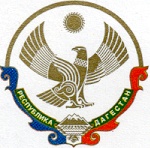 МУНИЦИПАЛЬНОЕ ОБРАЗОВАНИЕ «КАЗБЕКОВСКИЙ РАЙОН»МУНИЦИПАЛЬНОЕ КАЗЕННОЕ ОБЩЕОБРАЗОВАТЕЛЬНОЕ УЧРЕЖДЕНИЕ « ДЫЛЫМСКАЯ ГИМНАЗИЯ ИМЕНИ МАХМУДА САЛИМГЕРЕЕВА»      368140, Казбековский район  с.Дылым89887772068   kazbekdmg@mail.ru   « _29_»   _01_2021г.                                                                                                                                            № _____Приказ«О проведении месячника по патриотическому воспитанию»В целях воспитания активной гражданской позиции школьников, верности историческим и культурным традициям Отечества и родного краяприказываю:ИО Зам. директора по ВР Магомедовой З.М., обеспечить выполнения Плана (прилагается).Гаджиеву Д.М. обеспечить информационное обеспечение Плана в сети Интернет. Контроль  исполнения данного приказа возложить на Магомедову З.М., ио зам. директора по ВР.Директор МКОУ ДГ:                                               Темирбулатова З.С.        Проект подготовила: Магомедова З.М.     Приложение: План - на 1-ом листе                                                                                                                           Утверждаю                                                                                                                Директор МКОУ ДГ                                                                                                                   Темирбулатова З.С.                                                                                                                    ________________Месячник патриотического воспитания учащихся	                                   февраль 2020-2021 учебный год№МероприятияКлассыСрокиОтветственные1Выставка литературы, журналов «Путь мужества и славы»В течение месячникаБиблиотекарь2Конкурс рисунков, посвященных Дню защитника Отечества «Война глазами детей»1-42 неделяКлассные руководители3Литературная гостиная «Был город – фронт, была блокада…» Конкурс чтецов2-111 неделяФилологи,Класрук4Выпуск праздничной газеты2 неделяПО, ПДО5Конкурс презентаций «Мой друг, отчизне посвятим души прекрасные порывы»1-63 неделяКлассные руководители6Викторина«Я знаю свою страну»«Символы России»1-45-81-2 неделяЗДВР, ПО, ПДО7Классные часы:- «Я - гражданин и патриот»- «Люди мира, на минуту встаньте!»- «Русская воинская доблесть»Уроки мужества- «Ты же выжил, солдат»1-45-78-910-113 неделяКлассные руководители8Диспут «Что значит «быть патриотом»?»8-103 неделяПО9А, ну-ка, мальчики!3-4,     8-9 4 неделяУчителя физкультурыКласруки10"День юного героя-антифашиста" (инсценировка военной песни или эпизод из литературного произведения, кино)1-45-113 неделяЗам. дир по ВРКласруки11Тематические уроки истории, обществознания, окружающего мира, ОБЖ, географии1-11В течении всего периодаУчителя предметники